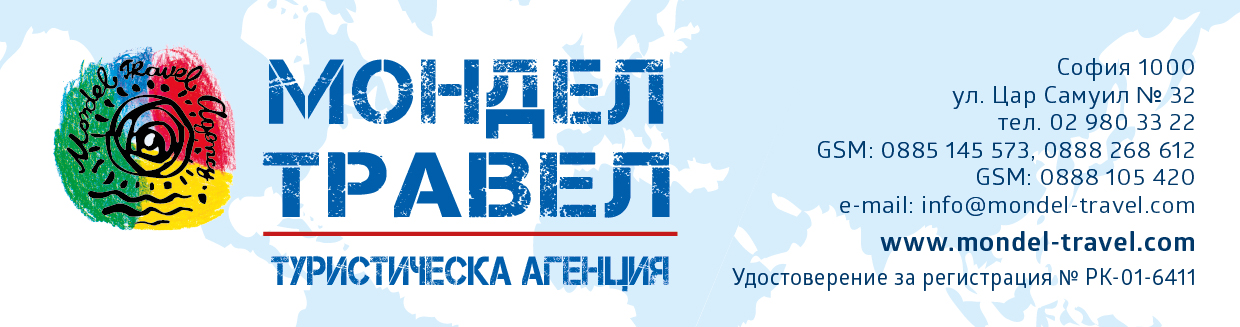 ИТАЛИЯ – очарованието на италианските езера По маршрут: СОФИЯ  – ЛЮБЛЯНА -  ЕЗЕРОТО ГАРДА – БАРДОЛИНО – ПУНТА САН ВИДЖИЛИО – СИРМИОНЕ – ЕЗЕРОТО ИЗЕО – ЕЗЕРОТО КОМО – КОМО – БЕЛАДЖО - ЕЗЕРОТО                МАДЖОРЕ – БОРОМЕОВИ ОСТРОВИ /ИЗОЛА БЕЛЛА – ИЗОЛА МАДРЕ – ИЗОЛА ПЕСКАТОРИ – ЕЗЕРОТО ОРТА – ОРТА САН ДЖУЛИО - СОФИЯ6 дни / 5 нощувки / 5 закуски Дати: от 19 май до 24 май 2022 г. – МАЙСКИ ПРАЗНИЦИ           от 20 септември до 25 септември 2022 г. – СЕПТЕМВРИЙСКИ ПРАЗНИЦИ1 ден    София – Любляна  Отпътуване от София в 06.30 ч. от пл. Ал. Невски. Транзитно пътуване по маршрут Калотина – Ниш - Белград – Загреб – Любляна. Пристигане вечерта в столицата на Словения. Кратка разходка из центъра на града. Настаняване в хотел в Словения. Нощувка.2 ден    Любляна – езерото ГардаЗакуска. Отпътуване за Италия  и за емблематичното езеро Лаго ди Гарда – най-голямото езеро в Италия, където красотата на средиземноморската природа среща очарованието на южните Алпи. Първа спирка в селището Бардолино, известно с производството на червено вино и в Пунта Сан Виджилио, курортно селище, разположено в подножието на Монте Балдо, дължащо името си на монаха-светец, живял по тези земи. Фотопауза (престой 20-30 мин.). В северния нос се намира и Залива на сирените, чийто райски плаж го превръща в едно от най-известните места в Италия. Легендата разказва, че един от наследниците на фавъна сатир, дошъл от Сицилия, се влюбил в нимфата Стела, но тя не отвърнала на любовта му и той за отмъщение я превърнал в скала. Отпътуване за Сирмионе, старинно селище, живописно разположено на тесен полуостров в южната част на езерото Гарда. По желание посещение на замъка Рока Скалинджери. Настаняване в хотел в района. Нощувка. 3 ден    езерото Изео – езерото КомоЗакуска. Отпътуване за езерото Изео. Разположено между провинциите Бергамо и Бреша, то е най – малкото алпиийско езеро, едно от най – очарователните и романтични езера в Италия заради разнообразния си ландшафт. В средата се намира Монте Изола – най – големият остров в Европа, разположен в езеро, истинско зелено скъпоценно бижу. Възможност за мини круиз до острова (не е включен в пакетната цена), тръгващ от основните пристанища на езерото Исео, за да бъдат посетени приятните рибарски селища и видяни аристократичните вили. Продължаване за езерото Комо – най – дълбокото и едно от най - добре познатите италиански езера, особено в наши дни с вилата на Джордж Клуни. Пристигане в градчето Комо, дало името на езерото. Кратка спирка в центъра му - площадът Пиаца дел Дуомо, катедралата Санта Мария Маджоре (отвън), Кметството. Възможност с ферибот/комета да се достигне Беладжо – съкровището на езерото и едно от най – романтичните и красиви италиански градчета, прекосявайки езерото, което е с форма на обърнато „Y”, причинена от движението на ледници. Двете страни на буквата „Y” са Леко и Комо с едноименните си градове и точката, в която се сливат се намира очарователният Беладжо, където по желание могат да се посетят градините на Вила Мелци. Разходка из тесните калдъръмени улички и разкошни вили на знатни особи. Настаняване в хотел в района. Нощувка. 4 ден    езерото Маджоре – Боромеови острови /Изола Белла – Изола Пескатори – Изола Мадре/Закуска. Отпътуване за най – дългото от италианските езера – Лаго Маджоре и към Боромеовия залив между Стреза и Вербания, благословен с пет острова. Възможност за пътуване с моторни лодки (не са включени в пакетната цена) до три от тях от Боромеовия архипелаг. Пътуването започва от Стреза, чиято туристическа слава се дължи на разказите на пътешественици и писатели като Стендал, Чарлз Дикенс, Лорд Байрон, както и на Хемингуей, който дори разполага тук част от действието на романа си „Сбогом на оръжията”. Първа спирка за разглеждане на Изола Белла (престой 2 ч.), най-популярният от островите в езерото, на който се намира известния бароков дворец Палацо Боромео (XVII в.), обграден от уникално красиви терасирани градини като амфитеатър. Следваща спирка на Изола Пескатори (престой 1 ч.) – островът на рибарите. Последна спирка за разходка из Изола Мадре (престой 2 ч.) - известна със ренесансовата си вила и ботаническа градина. Връщане в Стреса. Настаняване в хотел в района. Нощувка. 5 ден    езерото Орта – Орта Сан ДжулиоЗакуска. Отпътуване към езерото Орта, едно чудесно, невероятно малко езеро в Северна Италия в полите на Монте Роза, предпочитано от много туристи заради спокойния пейзаж, богатата история и бароковата архитектура. Пристигане на паркинга и възможност с влакче да се отиде до центъра на селището Орта Сан Джулио. Фотопауза към остров Сан Джулио, над който се издига едноименната базилика. По желание пътуване с моторна лодка до самия остров Сан Джулио. Продължаване за Словения. Пристигане в хотела вечерта. Нощувка. 6 ден    СофияЗакуска. Отпътуване за България. Пристигане в София около 23.00 ч.   ЦЕНИ: 725 лв. – за дата 19.05.2022 г.            735 лв. – за дата 20.09.2022 г.Пакетната цена включва: транспорт с автобус, 5 нощувки със закуски в хотели 3***, от които: 2 – в Словения, 1 – в района на Верона/Лаго ди Гарда, 1 – в района на Лаго ди Комо, 1 – в района на Лаго Маджоре/Лаго ди Орта, туристическа програма: вечерна разходка в Любляна, на езерото Гарда – посещение на Бардолино, Пунта Сан Виджилио, Сирмионе, спирка в едно от курортните селища на езерото Изео, на езерото Комо – посещение на град-курорта Комо, на езерото Маджоре – спирка в Стреза, на езерото Орта – разходка в селището Орта Сан Джулио, водач от агенцията. Пакетната цена не включва: входните такси за посещаваните туристически обекти по програмата, моторни лодки до Изола Белла, Изола Мадре и до остров Сан Джулио, ферибот/комета до Беладжо, разходка с корабче по водите на езерото Гарда, туристическо влакче до Орта Сан Джулио, круиз на езерото Изео.Доплащане за:единична стая – 195 лв.застраховка с покритие 10 000 EUR – 7 лв., над 65 г. – 14 лв., над 75 г. – 28 лв.градска такса в хотелите  – от 1.50 -3.00 EUR на турист на ден /заплаща се на рецепцията на хотелите/при недостигнат мин.брой от 30 туристи и при записани не по – малко от 25 тур.– 45 лв. /заплаща се с основния пакет/PCR тест в зависимост от актуалните изисквания към момента на пътуване.Намаление за: дете до 12 год. с двама възрастни в стая на допълнително легло – 100 лв.                         дете до 12 год. с един възрастен в двойна стая  – 70 лв.                         3-ти възрастен на допълнително легло – 35 лв. За информация предоставяме следните такси за музеи, ферибот/комета, корабче, моторна лодка и влакче:1. Езерото Комо - Вила Мелци – Беладжо – вход за градините - 6.50 EUR - индивидуални туристи, цена за група от мин. 20 туристи – 5.00 EUR, Вила Карлота в Тремезо - вход за музея и градините - 12.00 EUR - индивидуални туристи, цена за група от мин. 20 туристи –  9.00 EUR, пътуване с ферибот/комета Комо – Беладжо – Тремезо - Комо - 23.00 EUR в двете посоки + доплащане за бърз ферибот 10.00 ЕUR, двупосочен билет със зъбчата железница до Брунате - ~5.00 EUR2. Езерото Маджоре - круиз комбиниран билет Изола Белла - Изола Мадре – Изола Пескатори с моторни лодки в двете посоки – 25.00 EUR, вход за двореца на Изола Белла – 17.00 EUR – цена за възрастен, деца 6 -15 г. – 9.00 EUR, цена за група при мин. 18 туристи – 14.00 EUR, вход за Изола Мадре с посещение на двореца и ботаническата градина – 13.50 EUR – цена за възрастен, деца до 6 -15 г. – 7.00 EUR, група мин. 18 туриста – 12.00 EUR, комбиниран билет за посещение на дворците на островите Изола Белла - Изола Мадре – 25.50 EUR – цена за възрастен, деца 6 -15 г. – 14.50 EUR, 21.50 EUR – цена за група от мин. 18 туристи /в цената на комбинирания билет е включена курортна такса/.3. Езерото Гарда - Сирмионе – Замъкът Рока Скалинджери – 6.00 EUR – цена за група, разходка с корабче – 12.00 EUR 4. Езерото Изео - круиз Изео – Пескерия и обратно – 8.00 EUR – цена за група с включена курортна такса5. Езерото Орта – туристическо влакче 5.50 EUR, моторни лодки до остров Сан Джулио – 6.00 EUR.Минимален брой туристи за осъществяване на екскурзията: 30 туристи. Срок за уведомление при недостигнат минимален брой туристи: 7 дни преди началната дата.Необходими документи: лична карта; няма визови, санитарни и медицински изисквания за посещаваните по маршрута страни.Начин на плащане: депозит – 150 лв., доплащане – до 30 дни преди отпътуване.Отстъпка за редовни клиенти: 3% върху пакетната цена в двойна стая. Същата отстъпка важи и за резервации чрез оторизираните агентски бюра.Застраховка „Отмяна от пътуване“/препоръчителна/: предоставяме възможност за сключване на допълнителна  застраховка “Отмяна на пътуване” по чл. 80, ал. 1, т.14 от Закона за туризма, покриваща разходите за анулиране на пътуването, за съкращаване и прекъсване на пътуването, поради здравословни причини на пътуващия, негови близки, неотложно явяване на дело, съкращаване от работа и др. Стойността на застраховката се изчислява на база крайна дължима сума по договора, като има значение и възрастта на Потребителя. В зависимост от възрастта на туриста стойността на застраховката е между 2.5% и 4.5% върху крайната дължима сума по договора за организирано пътуване.Използвани транспортни средства по програмата: автобусТуроператор “ТА Мондел Травел” е застрахована по смисъла на чл. 97, ал.1 от Закона за туризма в застрахователна компания „ЛЕВ ИНС“АД със застрахователна полица /валидна от 31.07.2021 г. до 30.07.2022 г./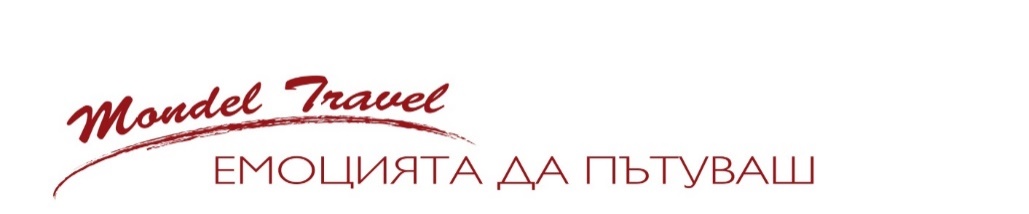 